上饶市住房和城乡建设局上饶市自然资源局文件 上饶市人民防空办公室饶建联发〔2022〕11号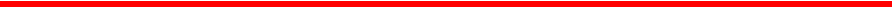 市住房和城乡建设局、市自然资源局、市人民防空办公室关于印发《上饶市建设工程联合验收实施细则》的通知各县(市、区),上饶经济技术开发区、三清山风景名胜区、上 饶高铁经济试验区住房和城乡建设、自然资源、政务服务、人防主管部门：根据省住建厅、省自然资源厅、省人防办《江西省建设工程 联合验收管理办法(试行)》(赣建字〔2019〕3号)和市政府 办《上饶市全面开展工程建设项目审批制度改革实施方案》(饶府办字〔2019〕45号)、 《关于印发<上饶市进一步深化工程建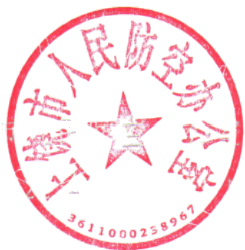 设项目审批制度改革一件事集成办专项行动方案>的通知》(饶工 改办〔2022〕1号)、  《江西省实施<中华人民共和国人民防空 法>办法》、  《江西省人民防空工程管理办法》和《江西省结合 民用建筑修建防空地下室审批实施细则(试行)》(赣人防发 〔2021〕15号)文件精神，市住房和城乡建设局、市自然资源 局、市人防办联合了制定《上饶市建设工程联合验收实施细则(试行)》,现印发给你们，请认真贯彻执行。市住房和城乡建设局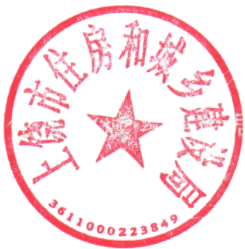 (此件主动公开)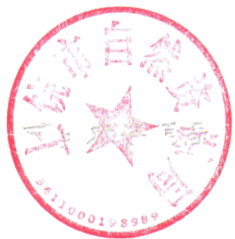 上饶市建设工程联合验收实施细则为进一步深化“放管服”改革，创优营商环境，推进工程建  设项目审批提速增效，促进工程建设项目及时投入使用并发挥效  益，根据省住建厅、省自然资源厅、省人防办《江西省建设  工程联合验收管理办法(试行)》(赣建字〔2019〕3号)和  市政府办《上饶市全面开展工程建设项目审批制度改革实施  方案》  (饶府办字〔2019〕45号)、  《江西省实施<中华人民  共和国人民防空法>办法》、  《江西省人民防空工程管理办法》  和《江西省结合民用建筑修建防空地下室审批实施细则(试行)》 	(赣人防发〔2021〕15号)文件精神，制定《上饶市建设工程联合验收实施细则》。第一条联合验收定义和适用范围本实施细则所称联合验收，是指建设工程竣工后，将各 行政主管部门分别依法单独实施各类专项验收的模式，转变为“一窗受理、联合验收、限时办结、统一 出件”的验收模式。本实施细则适用于我市新建、改建、扩建的房屋建筑和市政基础设施工程联合验收工作。第二条联合验收职责分工各级住建和城乡建设部门牵头负责建设工程联合验收协 调工作。各级住房城乡建设、自然资源、行政审批、人防等主管部门按照职责分工，共同做好联合验收工作。供水、供电、燃气、通信、广电等市政公用基础设施报装提前到开工 前办理，在工程施工阶段同步完成相关设施建设，竣工验收后直接办理完成接入工作。第三条联合验收事项(一)建设工程竣工规划条件核实(含建设用地复核验收 ) ;(二)消防竣工验收或备案抽查；(三)人民防空工程、兼顾人民防空需要的地下工程竣工验收备案(联合验收、统一备案);(四)建设工程城建档案验收；(五)房屋建筑和市政基础设施工程竣工验收备案。第四条申请联合验收的建设工程应同时具备以下条件：( 一)建设工程规划条件核实(含建设用地复核验收)申报联合验收应具备的条件1.建设用地范围内的各项建设项目(含建筑工程、园林绿 化、道路桥梁、管线等市政工程)已按批准的规划全部竣工， 按施工图和审批条件施工完毕，市政基础设施已按规划接入 城市系统。按"多测合一 "相关文件规定已完成测量并取得相 关测绘报告，符合《城市测量规范》要求，项目地下管线须在管线覆土前完成测量并取得验收批复；2.项目内配套设施(含公共服务用房)按规划要求实施到位。项目分期进行验收的，相关配套用房影响分期验收独立使用功能的应在第一阶段进行验收；3.施工场地已清理干净，建设用地(含代征地范围内)的 临时施工用房、临时建筑、临时围墙和其它按规划要求应拆除的建(构)筑物已拆除完毕；4.实际用地范围、用地面积、土地用途等符合建设用地批准文件要求；5.土地使用合同约定的条款履行到位。(二)建设工程消防验收(备案) 申报联合验收应具备的条件建设工程已按审查合格后的消防设计文件和国家工程建 设消防技术标准要求建成，具备消防验收条件。按照省住建 厅《关于开展房屋建筑和市政基础设施工程消防设计审查验收工作的实施意见(试行)》具体有：1.完成工程设计和合同约定的各项内容，室外消防车道已完成，永久性电源和水源已开通；2.住宅小区或组团公共建筑中单体建筑验收时，消防控制室、消防水泵房等公共消防设施已施工完毕；3.施工单位在工程完工后对消防工程质量进行了检查，确 认工程质量符合有关法律、法规和工程建设强制性标准，符 合设计文件和合同要求，消防设施各个系统经建设单位验收 全部合格，并提供消防工程竣工报告，工程竣工报告应经项目经理和施工单位技术负责人审核签字；4.对于委托监理的工程项目，监理单位对消防工程进行了 质量评估，并提供消防工程质量监理评估报告。消防工程质 量监理评估报告应经总监理工程师和监理单位技术负责人审核签字；5.设计单位对施工单位是否按审查合格的设计文件施工 进行检查，并提出消防设计质量检查报告。消防设计质量检 查报告应经项目设计负责人和设计单位技术负责人审核签字；6.消防设施各个系统检查检测合格证明文件；7.有完整的消防工程技术档案盒施工管理资料，以及完整的消防工程竣工图纸；8.消防设施已经通过调试运转正常，已由具备相应资质的检测单位进行了消防设施检测。(三)人民防空工程、兼顾人民防空需要的地下工程竣 工验收备案(联合验收、统 一 备案) 申报联合验收应具备的条件1.人防工程设备运转正常、主体质量合格，达到人防建设 标准要求，并有具备相应资质的人防检测单位出具的质量检测合格证明文件；2.有建设单位出具的人防工程防护功能平战转换实施预案；3.人防工程标识标牌已设置到位，建设单位与工程所在地人防主管部门签订《人防工程维护管理责任书》并填写《人防工程维护管理手册》;4.属于易地建设的工程项目或配建防空地下室建筑面积不足部分已足额缴纳防空地下室易地建设费。(四)建设工程城建档案验收申报联合验收应具备的条件1.建设单位已经收集汇总建设工程准备阶段文件、监理文 件、施工文件和竣工图，并组织各方工程建设责任主体完成了工程竣工验收工作，且验收合格；2.声像档案、电子档案符合有关技术规范；纸质档案按有关规范整理立卷。3.工程竣工验收报告。竣工验收报告应当包括工程报建日 期，施工许可证号，施工图设计文件审查意见，勘察、设计、施 工、工程监理等单位分别签署的质量合格文件及验收人员签署的 竣工验收原始文件，市政基础设施的有关质量检测和功能性试验资料以及备案机关认为需要提供的有关资料；4.施工单位签署的工程质量保修书；商品住宅还应当提交《住宅质量保证书》和《住宅使用说明书》。(五)建设项目竣工验收备案申报联合验收应具备的条件工程竣工验收备案表。第五条验收申请建设工程具备联合验收条件后，建设单位按照施工许可管理 权限，向本地区工程建设项目联合验收综合服务窗口(以下简称“综合服务窗口”)提出联合验收申请。建设单位应将有关申请材料(附件)一次性提交到上饶市 工程建设项目联合审批平台(以下简称联合审批平台),并 到综合服务窗口提交《上饶市工程建设项目联合验收申请表》及相关原件。市本级联合验收在市政务服务大厅设置工程建设项目联 合验收综合服务窗口。由市住建局牵头统一 受理，组织统一 验收、限时办结。各验收部门应配合牵头单位，参与联合验收 工作，指定专门机构和人员负责本部门验收事项的具体工作，在 规定时限内参与工程竣工验收监督工作，及时提出验收意见，按 规定出具验收报告或监督报告，并对本部门验收结论负责；在项目审批系统未完全实现对接前，暂时以纸质材料执行。第六条资料核验“综合服务窗口”收到建设单位提交的申报材料后，当日内将 申报材料分转到各参验部门，各参验部门应在2个工作日内完成 资料审查工作并向“综合服务窗口”反馈审查意见，逾期未反馈则 视为无意见。“综合服务窗口”在收齐审查意见后于当日内将受理决定书、 一次性补正告知单或不予受理告知书反馈给建设单位。第七条告知承诺消防备案项目的抽检纳入事后监管范畴，受理后采取告知承诺制，住建部门确认备案材料齐全且符合法定程序，告知建设单 位将有被抽检的可能，建设单位依法作出承诺，直接出具备案凭证。第八条现场验收。“综合服务窗口”受理决定后，原则上应安排各参验部门在2 个工作日内集中到达项目现场验收，并通知建设单位负责组织勘察、设计、施工、监理等参建单位做好现场验收准备工作。第九条验收反馈现场联合验收结束后，各参验部门应在2个工作日内提出验 收监督意见并向“综合服务窗口”反馈，验收意见分为合格和整改两种。1.验收合格的，各验收部门确认“合格”并依法出具验收结论 文件或备案凭证(加盖验收部门印章)推送至“综合服务窗口”, “综合服务窗口”汇总所有参验单位合格意见后当日出具联合验收意见书，作为联合验收合格的统一确认文件，反馈给建设单位。各验收部门出具的验收结论中的建设内容应包含所有申请 内容并明确本验收事项是否通过验收，不得出具结论模糊、难以判断是否验收合格的意见。2.部分验收事项需进行整改的，相关验收部门应一次性提出 验收整改意见、提交至“综合服务窗口”生成联合验收整改意见汇 总表并附各验收部门出具的整改意见(加盖验收部门印章),同步送达建设(代建)单位和牵头部门。现场联合验收结束后2个工作日内未在窗口提交验收整改 意见的，视同无整改要求，2个工作日后仅允许进行事项的办结操作。建设单位应在20日内完成整改并通过窗口提出复验申请，复验申请材料同步推送至各验收部门。已在窗口确认“验收合格” 的部门，如果能够确认工程整改后不影响初次验收的结论，可不  参加复验；需参加复验的验收部门在2个工作日内自行前往现场复验。3.复验结束后，复验意见分为"合格"和“不合格”两种。复验合格的，按上述验收合格的程序办理。复验不合格或建设单位在规定的整改期限内未提出复验申 请的，验收部门确认“不合格”,复验不合格事项的验收部门出具 验收不合格文书(加盖验收部门印章),该事项办结。下一次项目具备验收条件后，建设单位需重新申请联合验收。第十条验收备案。 联合验收合格的工程，住房和城乡建设主管部门直接办理竣工验收备案手续。第十一条 联合验收自受理建设单位申请之日起必须在7个工作日内完成(不含建设单位补正和整改时间)。第十二条 “综合服务窗口”可根据实际情况邀请民政、教 育、水利、国安、园林、卫生健康等部门一并参加联合验收，有关意见纳入联合验收意见书进行统一反馈。第十三条分阶段验收为促进建设项目及时投入使用并发挥效益，对规模较大的工 程，在具备以下条件后可申请分阶段验收： 一是分阶段验收部分 应具备独立使用功能；二是分阶段验收部分的建设内容未超出该 部分的规划许可指标；三是消防、人防、给排水、供电等功能到 位；四是室外工程具有独立施工条件并完成设计文件内容；五是具有独立而完整的工程档案资料。具体应满足以下要求：1.自然资源部门确认分阶段验收部分满足规划核实有关规定，出具同意分阶段验收的意见；2.项目分期建设分阶段验收的部分，建设单位提供与先期分阶 段验收部分应建防空地下室易地建设费等额的银行履约保函，并作出书面承诺。人防部门出具同意分阶段部分竣工验收的意见；3.住建部门确认分阶段验收部分具有完整的消防功能，满足 消防验收或备案抽查的有关规定；确认分阶段验收部分已完成设 计文件内容，具有独立而完整的工程档案资料；出具同意分阶段验收的意见。第十四条 建设单位应按照国家有关法律法规、技术规范和 专业标准组织工程项目建设，对违法违规的建设工程项目，不纳 入联合验收范围。对应验收，而未申请验收的工程项目按相应法 律法规进行处罚。各验收部门应建立与联合验收相适应的工作机制，加大监督检查力度，严肃查处违法违规行为。第十五条 市住建局会同市政务服务管理局协调、跟踪建设项目的联合验收工作，定期通报各地各单位联合验收有关情况，及时协调联合验收工作存在的问题；市政务服务管理局会同市效 能督查部门制定督查考评办法，定期对联合验收工作落实情况进 行检查，对未按照相关规定和要求履职、完成工作任务的进行通报批评，情节严重的依照相关规定予以行政问责。第十六条 本办法自2022年11月1日起施行。附 件上饶市建设工程联合验收申报提交材料一、应为建设工程竣工规划条件核实(含建设用地复核验收)1、《上饶市建设项目竣工规划核实申请书》两份；2、 建设工程项目竣工用地复核验收单；3、 建设项目选址意见书及附图、规划设计条件、建设用地 规划许可证(副本或正本)及附图、全部的建设工程规划许可证 复印件，已办的建设工程竣工规划核实合格意见单(加盖建设单位公章)。4、 规划竣工测量报告(加盖建设单位公章),需注明容积 率、绿地率、建筑密度、围墙的坐标位置和高度及退用地红线距 离、机动车地上和地下停车位数，非机动车停车数、商业比例，物业用房、社区用房、养老等用房规划核实情况汇总表。5、 需要竣工图章、设计院出图章、测绘所或规划设计院图 纸审核章、开发企业公章的建设工程竣工图总平面图(要求与施 工总平面图一致) 、建筑单体竣工图(平、立、剖面图)及光盘各一份；6、开工验线合格通知单和±0复验合格通知单复印件(加盖建设单位公章);7、 交通主管部门出具的交评验收或核实意见；8、全部的市政公用设施配套费发票复印件或抄告单。9、需有经规划主管部门审定的规划方案文本和建施工图(加盖规划图纸审核用章),建筑面积核算报告；10、经规划主管部门盖章的《建筑外立面装修材料确认表》、《围墙建设报验确认表》;11、需有申请日期水印、楼栋号的建筑外立面、飘窗、设备 平台、架空层、屋顶等重点部位彩色现场图片(每栋不少于3张， 加盖建设单位公章);需有申请日期水印城市重要道路沿街、沿  江等建成实景效果图片(不少于3张，加盖建设单位公章),需 有申请日期水印配建的园林绿化、地面和地下机动车停车位、非 机动车停车位、道路、广场和公共绿地、围墙等重点节点彩色现场图片(不少于3张，加盖建设单位公章);12、 需有申请日期水印的批后公示牌照片。二、 消防验收(备案)(一)、消防验收1、 消防验收申报表2、消防工程竣工报告(含竣工验收消防查验报告)3、 涉及消防建设工程竣工图纸(二)、消防验收备案1、 消防验收备案申报表2、消防工程竣工报告(含竣工验收消防查验报告)3、涉及消防建设工程竣工图纸三、 人民防空工程竣工验收备案1.人防工程竣工验收备案表2.人防工程质量监督书3.人防工程质量监督报告4.人防工程平战转换实施方案5.人防工程竣工图6.人防工程维护管理责任书7.人防工程维护管理手册8.施工单位签署的工程质量保修书9.地面民用建筑及人防工程面积测量报告10.防护设备购销合同申请人自备11.过滤吸收器合格证四、 建设工程城建档案验收依据住房和城乡建设部发布的《建设工程文件归档规范》(GB/T50328-2014)  的要求提交以下几方面工程档案文件：1.工程准备阶段文件：主要有立项、用地规划、勘察、设计、招投标文件等。2.监理文件：主要有监理规划、细则、工作总结、质量事故报告及处理资料等。3.施工文件：主要有施工管理、技术、进度造价、施工物质出厂质量证明及进场检测、施工记录、施工质量验收文件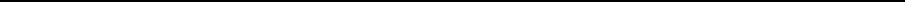 等。4.竣工图：主要有建筑、结构、给排水、通风空调、室外工程竣工图等。5、 工程竣工文件：主要有五方责任主体验收报告等。五、 建设项目竣工验收备案1.工程竣工验收备案表和工程竣工验收报告记录表；2.施工许可证；3.建设单位工程竣工验收报告；4.施工单位工程竣工报告；5.监理单位工程质量评估报告；6.勘察质量检查报告；7.设计质量检查报告；8.单位工程质量验收文件(交接验收单)(市政项目提供);9.施工单位出具的质量保修书，住宅工程还应提供《住宅质量保证书》和《住宅使用说明书》;10.工程质量监督报告；11.建筑节能工程专项验收评审表；12.防雷检测报告。注：所有复印件必须加盖城建档案馆的等同原件章及骑缝章，提供原件存放证明。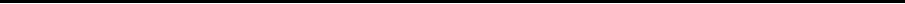 上饶市住房和城乡建设局办公室          2022年10月21日印发